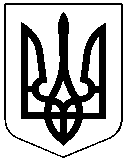 ЧЕРКАСЬКА РАЙОННА РАДАРОЗПОРЯДЖЕННЯ03.12.2020											№52Про нагородження ПочесноюГрамотою Черкаської районноїради і Черкаської районноїдержавної адміністраціїВідповідно до статті 55 Закону України «Про місцеве самоврядування в Україні», рішення районної ради від 18.02.2004 № 14-8 «Про Почесну Грамоту Черкаської районної ради і Черкаської районної державної адміністрації», враховуючи клопотання Черкаського об’єднаного міського військового комісаріату від 02.12.2020 №2937/2нагородити: Почесною Грамотою Черкаської районної ради і Черкаської районної державної адміністрації за вагомий внесок у зміцнення обороноздатності держави, зразкове виконання службових обов’язків, високий професіоналізм та з нагоди Дня Збройних Сил УкраїниМайора ПИПУ Івана Миколайовича, начальника відділення офіцерів запасу і кадрів Черкаського об’єднаного міського військового комісаріату.Старшого солдата КУРЧЕНКА Андрія Івановича, радіотелеграфіста відділення зв’язку та інформатизації Черкаського об’єднаного міського військового комісаріату.Старшого солдата КРАВЧЕНКА Юрія Анатолійовича, водія відділення забезпечення Черкаського об’єднаного міського військового комісаріату.ШЕЛЕСТ Катерину Євгеніївну, провідного спеціаліста відділення офіцерів запасу і кадрів Черкаського об’єднаного міського військового комісаріату.ГНАТЮК Світлану Леонідівну, провідного спеціаліста відділення офіцерів запасу і кадрів Черкаського об’єднаного міського військового комісаріату.ЗИМУ Тетяну Олександрівну, спеціаліста відділення комплектування Черкаського об’єднаного міського військового комісаріату.СИТНИК Ольгу Миколаївну, провідного спеціаліста мобілізаційного відділення Черкаського об’єднаного міського військового комісаріату.ЧОРНУ Світлану Миколаївну, провідного спеціаліста командування Черкаського об’єднаного міського військового комісаріату.ВЛАСЕНКО Вероніку Анатоліївну, провідного спеціаліста мобілізаційного відділення Черкаського об’єднаного міського військового комісаріату.Старшого солдата ШАТСЬКИХ Вікторію Володимирівну, механіка-радіотелефоніста відділення зв’язку та інформатизації Черкаського об’єднаного міського військового комісаріату.Голова									О.ВАСИЛЕНКО